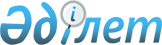 Шектеу іс-шараларын тоқтату және Шығыс Қазақстан облысы Жарма ауданы Қарасу ауылдық округі әкімінің 2021 жылғы 26 сәуірдегі № 4 "Жарма ауданы Қарасу ауылдық округіне қарасты "Ербол" шаруа қожалығына шектеу іс-шараларын белгілеу туралы" шешімінің күші жойылды деп тану туралыШығыс Қазақстан облысы Жарма ауданы Қарасу ауылдық округі әкімінің 2021 жылғы 6 тамыздағы № 6 шешімі. Қазақстан Республикасының Әділет министрлігінде 2021 жылғы 9 тамызда № 23908 болып тіркелді
      ЗҚАИ-ның ескертпесі.
      Құжаттың мәтінінде түпнұсқаның пунктуациясы мен орфографиясы сақталған.
      Қазақстан Республикасының "Ветеринария туралы" Заңының 10-1-бабының 8)-тармақшасына, Қазақстан Республикасының "Құқықтық актілер туралы" Заңының 27-бабының 1-тармағына сәйкес және "Қазақстан Республикасы Ауыл шаруашылығы министрлігі Ветеринариялық бақылау және қадағалау комитетінің Жарма аудандық аумақтық инспекциясы" мемлекеттік мекемесі басшысының 2021 жылғы 18 маусымдағы № 477 ұсынысы негізінде, ШЕШТІМ:
      1. Шығыс Қазақстан облысы Жарма ауданы Қарасу ауылдық округінің "Ербол" шаруа қожалығындағы ірі қара мал арасында құтыру ауыруын жою жөніндегі ветеринариялық іс-шаралар кешенінің жүргізілуіне байланысты шектеу іс-шаралары тоқтатылсын.
      2. Шығыс Қазақстан облысы Жарма ауданы Қарасу ауылдық округі әкімінің 2021 жылғы 26 сәуірдегі № 4 "Жарма ауданы Қарасу ауылдық округіне қарасты "Ербол" шаруа қожалығына шектеу іс-шараларын белгілеу туралы" (Нормативтік құқықтық актілерді мемлекеттік тіркеу тізілімінде № 8680 болып тіркелген) шешімінің күші жойылды деп танылсын.
      3. "Шығыс Қазақстан облысы Жарма ауданы Қарасу ауылдық округі әкімінің аппараты" мемлекеттік мекемесі Қазақстан Республикасының заңнамасында белгіленген тәртіпте:
      1) осы шешімнің Қазақстан Республикасы Әділет министрлігінде мемлекеттік тіркелуін;
      2) осы шешімді оның ресми жарияланғанынан кейін Шығыс Қазақстан облысы Жарма ауданы әкімдігінің интернет-ресурсына орналастырылуын қамтамасыз етсін.
      4. Осы шешімнің орындалуын бақылауды өзіме қалдырамын.
      5. Осы шешім оның алғашқы ресми жарияланған күнінен бастап қолданысқа енгізіледі.
					© 2012. Қазақстан Республикасы Әділет министрлігінің «Қазақстан Республикасының Заңнама және құқықтық ақпарат институты» ШЖҚ РМК
				
      Қарасу ауылдық округінің  әкімі 

А. Кныбаев
